        К А Р А Р                                                                                   ПОСТАНОВЛЕНИЕ  «24» января 2024 г.					                                                № 5/1Об утверждении перечня объектов, в отношении которых планируется заключение концессионного соглашения в 2024 году на территории сельского поселения Скворчихинский сельсовет муниципального района Ишимбайский район Республики Башкортостан В соответствии с Федеральным законом от 06.10.2003 г. № 131-ФЗ «Об общих принципах организации местного самоуправления в Российской Федерации», Федеральным законом от 21.07.2005 года № 115-ФЗ «О концессионных соглашениях», администрация сельского поселения Скворчихинский сельсовет муниципального района Ишимбайский район Республики Башкортостан п о с т а н о в л я е т: Утвердить перечень объектов, находящихся в собственности сельского поселения Скворчихинский сельсовет муниципального района Ишимбайский район Республики Башкортостан в отношении которых планируется заключение концессионного соглашения в 2024 году, согласно приложению, к настоящему Постановлению.Настоящее постановление подлежит официальному опубликованию на официальном сайте администрации сельского поселения Скворчихинский сельсовет муниципального района Ишимбайский район Республики Башкортостан.Настоящее постановление вступает в силу после его официального опубликования.Глава сельского поселения                                                          С.А.ГерасименкоПриложение к постановлениюАдминистрации сельского поселения
Скворчихинский сельсоветмуниципального районаИшимбайский район	    «24» января 2024 года № 5/1Перечень объектов, в отношении которых планируется заключение концессионных соглашенийБашҡортостанРеспубликаһыИшембай районы муниципаль районы Скворчихаауыл советы ауылбиләмәһехакимиәте   Мәктәп урамы, 8, Скворчиха  ауылы, Ишембай районы, Башкортостан Республикаһы, 453226Тел. Факс: 8(34794) 2-88-74, e-mail: skvorhiha@ishimrb.ru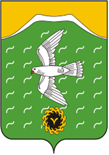 Администрация  сельского поселения Скворчихинский сельсовет   муниципального района  Ишимбайский район   Республики БашкортостанШкольная ул., д.8, с.Скворчиха, Ишимбайский район,Республика Башкортостан, 453226Тел. Факс: 8(34794) 2-88-74, e-mail:skvorhiha@ishimrb.ruНаименованиеобъектаАдрес объектаОписание объекта(с указанием сведений о балансодержателе и др.)Описание объекта(с указанием сведений о балансодержателе и др.)Описание земельного участка (с указанием кадастрового номера, площади, разрешенного вида использования)Вид работ, услуг в рамках концессионного соглашения (создание и (или) реконструкция объекта)Передача в концессию объектов водоснабжения на территории Скворчихинского сельсовета муниципального района Ишимбайский район Республики Башкортостан2 объекта водоснабжения, РБ, Ишимбайский район, Скворчихинский сельсовет, с. Скворчиха2 объекта водоснабжения, РБ, Ишимбайский район, Скворчихинский сельсовет, с. СкворчихаСобственник - сельское поселение Скворчихинский сельсовет муниципального района Ишимбайский район РБ02:28:000000:1483, 02:28:141101:435; протяженность 6,796 кмРеконструкция и техническое обслуживание сетей водопровода водоснабжения для обеспечения качественной водой население